天津市宁河区苗庄镇地震灾害应急预案1总则1.1目的依据为提高地震灾害应急救援和抗震救灾能力，确保地震应急救援和救灾工作快速、协调、高效、有序开展，最大程度地保护人民群众的生命安全和财产损失，最大程度减少经济损失和减轻社会影响，依据《天津市防震减灾条例》《宁河区地震应急预案》《苗庄镇突发事件综合应急预案》等文件，并结合苗庄镇实际情况，制定本预案。1.2适用范围适用于苗庄镇行政区域内处置地震灾害事件以及毗邻镇（市、区）对本镇产生影响的地震灾害的应急救援工作。本预案也适用于我镇开展地震灾害事件应急救援演练工作。1.3工作原则以人为本，力减损失；居安思危，预防为主；统一指挥，分工负责；快速反应，资源共享。1.4风险分析1.4.1本镇的自然灾害主要有地质灾害、气象灾害两类。而地质灾害以地震为主，它们是自然变异因素与人类活动共同作用的结果。如果在建筑设计、施工建设阶段防止地震的安全措施不到位，也没有突发事件应急预案、应急所需要的物资，则有可能在地震来临时遭受到人员伤亡和财产损失。1.4.2本镇地震灾害风险特点（1）地震会造成房屋倒塌，房屋倒塌不仅造成巨大的经济损失，而且直接恶果是砸压屋内人员，造成人员伤亡和室内财产破坏损失。（2）人工建造的基础设施，如交通、电力、通信、供水、排水、燃气、输油、供暖等生命线系统，都是地震破坏的对象，这些结构设施破坏的后果也包括本身的价值和功能丧失两个方面。城镇生命线系统的功能丧失还给救灾带来极大的障碍，加剧地震灾害。（3）车辆等室外财产也遭到地震、洪涝的损坏。（4）地震引起的崩塌等现象还会对灾区造成二次灾难。（5）地震会对管道造成破坏，造成财产损失；管道内物质的外泄，对环境造成污染，从而对接触者身体健康造成不良影响。（6）对于工业厂房，若厂房在分隔时不按设计施工或不进行抗震设防，建筑因地震而被严重破坏，人员也可能由于建筑和设备的垮塌而伤残甚至死亡，从而导致人员伤亡，甚至引发火灾。2组织体系2.1应急领导小组2.1.1苗庄镇应急领导小组（以下简称“领导小组”）统一领导本镇抗震救灾、应急救援工作。组长由党委书记、镇长担任，副组长由镇领导班子成员担任，各成员单位负责人为成员。2.1.2领导小组主要职责统筹研究本镇地震灾害应急管理体系规划建设；定期召开有关地震灾害应急工作会议，研究、部署我镇地震应急管理的各项工作，包括基础建设、制度建设、队伍建设、风险防范、预防预警等工作，根据实际随时调整；及时向上级部门汇报各村街、单位等的灾情、社情、民情；领导组织实施地震灾害应急抢险、灾后重建工作；执行上级下达的其他任务。2.2领导小组办公室2.2.1为加强领导小组日常工作，苗庄镇应急领导小组设立应对地震灾害办公室，以下简称领导小组办公室。该办公室设在公共安全办公室，领导小组办公室主任由分管领导担任，副主任由公共安全负责人兼任。2.2.2领导小组办公室主要职责负责领导小组日常工作；负责领导小组组织召开的会议、起草有关地震灾害的文件，并做好会议记录；组织落实领导小组各项工作部署；负责地震灾害应对工作；贯彻落实上级关于地震灾害应急应对的决策部署；负责组织本镇有关地震灾害重大安全隐患的排查、整改工作，并建立台账；负责本镇抗震救灾应急资源的管理工作，指导和检查全镇各项应急保障措施的落实；协调应急救援所需资金、设备、物资的调拨、运输工作；负责协调与上级主管单位、镇内有关部门、成员单位的应急业务联系、信息沟通和上传下达；负责组织编制《苗庄镇地震灾害应急预案》的制定、修订及上报备案工作，组织本镇应急预案的宣传教育、培训和演练工作；负责指导各村、有关单位或企业制定、修订地震灾害应急预案或工作方案，监督指导应急预案的抗震救灾宣传教育、培训和演练工作；负责地震灾害监测、预警发布及其他相关信息的管理工作；承担领导小组交办的其他工作。2.3现场指挥部为高效应对地震灾害，成立应急现场指挥部（以下简称：指挥部），指挥部设总指挥和副总指挥各一人。由综合协调组、抢救抢险组、群众生活组、灾害评估组、医疗防疫组、新闻舆情组、基础设施抢修组、社会治安组、恢复重建组九个应急工作组构成。2.3.1指挥部主要职责：根据震情信息，制定现场应急救援行动计划；组织指挥本镇地震灾害各应急救援小组的抢险救援行动，协调部署各应急工作组的任务、配合搜救伤员和抢险救援工作、开展受灾群众救助工作、进行震情初判并配合灾后各项评估、协助医疗救治和卫生防疫工作、负责信息报传和引导社会舆论、配合抢修各类基础设施；保障本镇社会治安；制定并落实灾后重建工作；协助军队、武警等驻镇力量开展救灾工作；向上级反映震情、灾情处置情况，并落实上级的部署和调动；配合上级抗震救灾指挥部的应急工作。2.3.2总指挥：由镇长担任。主要职责是负责镇区域内地震灾害指挥部的全面工作，对应急工作实施统一指挥。2.3.3副总指挥：由镇分管领导担任。主要职责是协助总指挥做好地震灾害应对工作。2.4现场应急工作组2.4.1综合协调组组长：公共安全办公室主任成员：党建办公室、农业农村发展办公室、公共管理办公室、经济发展办公室、镇村建设发展中心、派出所、武装部主要职责：搜集汇总震情、灾情、社情、民情；协助总指挥组织实施抗震救灾行动；掌握、报告、通报抗震救灾的进度情况；协调各应急工作组的联动救援工作；协调有关单位的救援行动；协调志愿者的救援行动；协调有关专家指导应急救援工作；负责指挥部会议文稿。2.4.2抢救抢险组组长：武装部部长、消防救援站站长成员：武装部、消防救援站、民兵、公共安全办公室主要职责：配合指挥部搜救被困群众和受伤人员；配合各类次生灾害处置及特殊建筑物的抢险；配合有关部门对可能发生次生灾害的地点和设施采取紧急防护措施；配合地震引发火灾、危险化学品泄漏等次生灾害的抢险救援；组织并配合灾后恢复重建工作。2.4.3群众生活组组长：公共服务办公室主任成员：农业农村发展办公室、公共管理办公室、公共服务办公室、经济发展办公室、党群服务中心、各村委会主要职责：开展受灾群众救助工作；启动应急避难场所，做好因灾倒房受灾群众的临时安置工作；统计上报受灾群众所需的基本生活物资等；接收并发放救灾物资和资金；保障救援人员基本生活必需品供应；深入了解受灾群众情况，协助保障灾区市场供应；做好物资收发和有关民生的各项统计工作。2.4.4灾害评估组组长：公共安全办公室主任成员：公共安全办公室、镇村建设发展中心、农业农村发展办公室、经济发展服务中心、各村委会主要职责：负责震情初判，密切监视异常自然现象；对重大地质灾害隐患进行排查，一旦发生险情，协调相关部门组织疏散群众；对易于发生次生灾害的重大危险源、重要目标物、重大关键基础设施，加强监控并告知有关单位采取紧急处置措施；配合废弃危险化学品防控和灾区环境监测，减轻或消除环境污染危害；配合相关部门开展地震烈度、发震构造、建构筑物破坏、人员伤亡、地震社会影响和地震地质灾害等调查，对地震灾害损失进行评估。2.4.5医疗防疫组组长：公共服务办公室主任成员：卫生院、市场监督管理所及相关部门组成主要职责：组建应急医疗救护队伍；负责死伤人员的运送和救治；配合有关部门妥善安葬遇难人员遗体；调集可用器械、药品；配对饮用水、食品和药品安全监督、检测；防控各种传染病、重大动物疫情的暴发流行；配合有关部门对生活垃圾等妥善处理。2.4.6新闻舆情组组长：党建办公室主任成员：党建办公室、公共安全办公室、网信办公室各村委会主要职责：负责震情速报、通报，传达上级有关震情、灾情、抗震救灾的正确信息；加强舆情收集分析和信息共享，正确引导舆论。2.4.7基础设施抢修组组长：公共管理办公室主任成员：镇村建设发展中心、农业农村发展办公室、经济发展办公室、公共管理办公室、公共服务办公室、电力所以及相关建工、能源、水务、城建等企业主要职责：配合道路、轨道、供水、排水、供电、供气、供热等城市生命线工程的抢修；配合清除路障、疏通主要交通干道；配合水利设施抢险抢修和河道受灾变形的治理；配合水质监测和防控污染；清理灾区现场，配合对危险建筑物实施工程排险。2.4.8社会治安组组长：派出所所长成员：派出所、综合执法大队、各村治安联防队主要职责：负责灾区的安全保卫工作，预防和打击各类违法犯罪活动，维护道路交通秩序；负责对党政机关、要害部门、金融单位、储备仓库等重要场所的警戒；做好涉灾矛盾纠纷化解和法律服务工作，维护社会治安秩序稳定。2.4.9恢复重建组组长：公共管理办公室主任成员：镇村建设发展中心、农业农村发展办公室、经济发展办公室、公共管理办公室、公共服务办公室、电力所、保险公司、党群服务中心主要职责：负责组织并配合有关部门对震后房屋或建筑的安全鉴定；负责组织震后快速恢复生产；负责落实灾后重建规划；指导协调各项灾后重建工作。3监测预警3.1监测3.1.1苗庄镇人民政府负责组织地震宏观异常信息的收集和上报。3.1.2接到上级临震预报后，苗庄镇人民政府应采取应急防范措施。3.2预警传递3.2.1预警信息的来源：包括上级政府部门、新闻媒体发布的预警信息。3.2.2预警传递：主要通过村广播站向各村发布预警信息，还可以通过网络、微信、短信、微信等手段发布信息。当断电、断网不能以现代手段发布预警信息时，采用镇村广播车通知方式发布预警信息，还可以通过网格员、安全员人工方式传递预警信息。3.2.3对特定脆弱人群的预警传递，采取村负责人一对一上门传递的方式。4应急响应4.1信息报送、发布4.1.1信息报送（1）灾情速报程序本镇区域内地震发生后，立即开启地震灾情速报：了解并收集受灾村街的震情、灾情、民情等情况；指挥部在震后立即将震情报区政府值班室，并通报区应急局和相关部门报告，请求对地震进行精确测定和余震预测；同时指挥部要向镇级各抗震救灾工作组和各村街、企事业单位通报。（2）震情速报内容主要地震发生的时间、地点、造成破坏的范围、人员伤亡和被压埋情况、灾民自救互救情况、救援行动进展情况等，以及向上级请求支援和援助。（3）指挥部在组织抗震救援和应急处置工作的同时，及时掌握和汇总相关最新信息，随即上报区应急局，需客观、真实地报告地震信息及可能受影响的范围。4.1.2信息发布地震事件的信息发布应当及时、准确、客观、全面。事件发生的第一时间要向社会发布简要信息，随后发布初步核实信息，并根据事件处置情况做好后续发布工作。地震事件的信息发布，由镇党办宣传科协同区委宣传部开展，领导小组办公室负责提供地震预报和震情灾情信息。信息发布形式主要包括散发新闻通稿、组织报道、接受记者采访、举行新闻发布会，通过新闻媒体新闻网站或政府网站发布信息。4.2应急启动4.2.1地震发生后，领导小组立即向镇政府报告震情和灾情初步评估意见，并根据地震灾害的初判指标提出启动应急响应级别的建议，同时将震情信息通报各抗震救灾工作组。4.2.2负责人在地震发生后第一时间赶赴现场，组织各部门、事发地村负责人等成立现场指挥部，研究制定紧急处置措施，确定启动抗震救灾应急预案，指定现场联络员，上报区政府应急值班室，并负责续报现场处置情况。4.2.3抗震救灾工作组接到震情信息后，立即按照领导小组的部署和各自职责进行先期抢险救援，并及时向区应急局和有关部门报告先期抢险救援情况。4.3现场处置4.3.1搜救人员抢救抢险组立即组织应急工作组搜救被困或受伤人员；现场救援队伍之间加强衔接和配合，遇有危险时及时传递警报，做好自身安全防护。4.3.2开展医疗救治和卫生防疫迅速组织医疗救护组赶赴现场，抢救受伤群众，必要时实施现场救治；加强救护车辆、医疗器械、药品等组织应急调度，减少伤员致残；开展灾后心理援助；加强卫生防疫工作。4.3.3警戒疏散社会治安组对受灾的危险建筑物、道路、危化设施、重点区域等采取拉警戒线、专人值守等方式进行警戒；根据震情制定受灾群众疏散撤离方案，包括疏散撤离的范围、路线及最近的避难场所等，做好灾民的转移工作。根据事故发展、应急处置和动态监测的情况，及时调整警戒隔离区。4.3.4安置受灾群众群众生活组负责受灾群众的转移安置工作。开放应急避难场所，组织筹集和调运所需救灾物资，解决受灾群众吃饭、饮水、穿衣、住处等问题；在受灾村街设置生活用品发放点，确保生活用品的有序发放；根据需要组织生产、调运、安装活动板房和简易房；在受灾群众集中安置点配备必要的消防设备器材，严防火灾发生。救灾物资优先保证学校、医院、福利院的需要；优先安置孤儿、孤老及残疾人员，确保其基本生活。鼓励采取投亲靠友等方式，广泛动员社会力量安置受灾群众。积极创造条件，组织灾区学校复课。4.3.5抢修基础设施基础设施抢修组负责组织现场的设施抢险抢修工作，应在确保自身安全的情况下进行（1）组织开展现场火灾扑救、堵漏、破拆等工程抢险和工程加固等工作。（2）在危险区与安全区交界处设立洗消站，并根据有害物质的品种使用相应的洗消药剂，对所有受污染人员、工具及装备进行洗消。（3）现场处置人员应根据实际情况佩戴相应的专业防护装备，采取安全防护措施，严格执行应急救援人员进入和离开事故现场的相关规定。（4）抢险救援时，如发现事故不可控，立即撤离现场，并向现场总指挥报告。4.3.6加强现场监测配合有关部门安排专业力量加强空气、水源、土壤污染监测减轻或消除污染危害。4.3.7防御次生灾害加强次生灾害监测预警，防范因强余震和降雨形成的地质灾害；组织专家对河流等开展险情排查、评估和除险加固，必要时组织下游危险地区人员转移。配合有关部门对危险化学品生产储存设备、输油气管道、输配电线路的受损情况排查，及时采取安全防范措施。4.3.8维护社会治安严厉打击盗窃、抢劫、哄抢救灾物资、借机传播谣言制造社会恐慌等违法犯罪行为；在受灾群众安置点、救灾物资存放点等重点地区，增设临时警务站，加强治安巡逻，增强灾区群众的安全感；加强对党政机关、要害部门、金融单位、储备仓库等重要场所的警戒，做好涉灾矛盾纠纷化解和法律服务工作，维护社会稳定。4.3.9开展社会动员根据灾区需求、交通运输等情况，配合上级主管部门向社会公布志愿服务需求，引导志愿者安全有序参与。视情开展为灾区人民捐款捐物活动。4.3.10舆情控制新闻舆情组进行震情速报、通报，传达上级有关震情、灾情、抗震救灾的正确信息。加强舆情收集分析和信息共享，正确引导舆论。根据上级意见发布相关信息及新闻报道，信息发布要做到统一、及时、准确、客观。4.4响应升级4.4.1当震情发展超出镇级应急处置能力时，现场总指挥立即向上级报告，请求支援。4.4.2在市、区层面应急指挥人员到达现场后，现场总指挥及时汇报现场情况，移交现场指挥权，协助开展应急处置工作。4.5应急结束当生命搜救工作已经完成、受灾群众基本得到安置、灾区群众生活基本得到保障、地震引发的次生灾害后果基本得到控制、震情发展趋势基本稳定、灾区社会秩序基本恢复正常时，应急响应即告终止。5恢复与重建5.1善后处置5.1.1震区所在村委会负责做好伤亡人员的善后工作，当伤亡人员较多时，镇政府及有关部门协助开展善后处置工作。5.1.2在地震应急过程中依法启用或征用的安置场所、应急物资，应给予适当补偿；临时征用的房屋、运输工具、通信设备等应当及时归还；造成损坏或者无法归还的，按照有关规定给予适当补偿。5.1.3地震应急结束后，领导小组要尽快进行地震造成的污染物收集和现场清理工作，防止发生二次污染。有关行政村要及时制定震后的恢复重建计划并迅即开展恢复重建工作。5.1.4有序恢复本镇生产生活秩序；积极创造条件，组织学校复课、企业复工。5.2社会救助镇政府要建立健全与市场经济相适应的突发公共事件社会救助制度，鼓励和利用社会资源进行救助，逐步加大社会救助的比重。根据地震灾害影响程度，组织本辖区内救灾捐助活动，必要时，积极争取镇外的救灾捐赠。5.3保险领导小组在灾害发生后要积极协调配合保险公司按照保险责任进行给付的各项活动，并配合有关部门依法做好灾区保险工作的监管。6保障措施6.1队伍保障指挥部组织各村和社会各方面力量，建立基层地震抢险救灾队伍，加强日常管理和培训。镇街、各有关部门发挥共青团和红十字会作用，依托社会团体、企事业单位及社区建立地震应急救援志愿者队伍，形成广泛参与地震应急救援的社会动员机制。武装部、消防救援站、民兵组织、各村治安联防队，医院等要经常开展协同演练，提高共同应对地震灾害的能力。6.2指挥平台保障领导小组负责推进本镇抗震救灾应急指挥平台建设，完善群测群防网络和灾情速报网络，并加强维护与管理，确保紧急情况下信息畅通、反应迅速。6.3物资与资金保障协助有关部门调拨、配送工作，保障地震灾害应急工作所需生活救助物资、地震救援和工程抢险装备、医疗器械和药品。6.4避难场所保障苗庄镇人民政府将避难场所建设按要求纳入城乡规划。利用广场、绿地、公园、学校、体育场馆等公共设施，因地制宜设立应急避难场所，统筹安排必需的交通、通信、供水、供电、排污、环保、物资储备等设备设施，制定应急疏散方案，并组织疏散演练。学校、医院、影剧院、商场、酒店、体育场馆、企事业单位等人员密集场所要设置地震应急疏散通道，配备必要的救生避险设施，保证通道、出口的畅通。有关单位定期检测、维护报警装置和应急救援设施，确保正常使用。6.5基础设施保障经济发展办公室建立健全应急通信工作体系，建立有线和公众移动通信相结合、基础通信网络与机动通信系统相配套的应急通信保障系统，确保地震应急救援工作的通信畅通。协调有关机构完善广播电视传输覆盖网，确保群众能及时准确地获取政府发布的权威信息。电力所配合有关部门加强电力基础设施和受损电力设施的抢修，保障地震现场应急装备的临时用电需求，尽快恢复灾区的电力供应。综合执法大队、派出所等部门协调建立交通紧急运输保障体系，加强统一指挥调度，采取必要的交通管制措施：建立应急救援“绿色通道”机制。7预案管理7.1培训演练7.1.1宣传、网信、应急、地震、教育、科技、文化、新闻、红十字会等相关工作的部门需密切配合，开展防震减灾科学、法律知识普及和宣传教育，动员社会公众积极参与防震减灾活动，提高全社会防震避险和自救互救能力。学校把防震减灾知识教育纳入教学内容，加强防震减灾专业人才培养，教育、地震等主管部门加强指导和监督。7.1.2领导小组办公室要建立健全地震应急管理培训制度，结合实际，组织应急管理人员、救援人员、志愿者等进行地震应急知识和技能培训。7.1.3领导小组办公室要制定演练计划并定期（每年1次）组织开展地震应急演练。机关、学校、医院、企事业单位和村，要结合实际开展地震应急演练。7.2制定解释7.2.1本预案由苗庄镇地震灾害领导小组办公室制定，并根据形势发展变化及时修订完善，报苗庄镇人民政府常务会批准签发。并于预案印发20天内向区应急局备案。7.2.2各村、企事业单位和成员单位按照本预案的职责，结合本单位实际情况制定切实可行的地震灾害应急预案或工作方案，并报苗庄镇政府备案。根据条件和环境的变化及时修改补充和完善预案的内容，修订后重新办理审查、论证、备案等各项程序。7.2.3领导小组办公室结合应急演练和应急处置工作实践，及时组织修订本预案，遇有特殊情况可随时修订。修订后的应急预案重新办理审查、论证、备案等各项程序。7.3预案实施本预案自发布之日起实施，有效期5年。附件： 1.苗庄镇地震灾害应急指挥体系通讯录2.苗庄镇地震灾害应急救援队伍情况表3.苗庄镇地震灾害应急物资情况表4.苗庄镇地震灾害应急避难场所一览表5.苗庄镇地震灾害应急响应流程图附件1苗庄镇地震灾害应急指挥体系通讯录1.苗庄镇地震灾害应急领导小组通讯录2.苗庄镇地震应急现场指挥部一览表3.苗庄镇各部门应急联络通讯录4.苗庄镇各村（社区）应急联络通讯录5.区镇应急值班室及报警电话通讯录附件2苗庄镇应急救援队伍情况表附件3 苗庄镇应急救援物资情况表附件4苗庄镇应急避难场所一览表附件5苗庄镇地震灾害应急响应流程图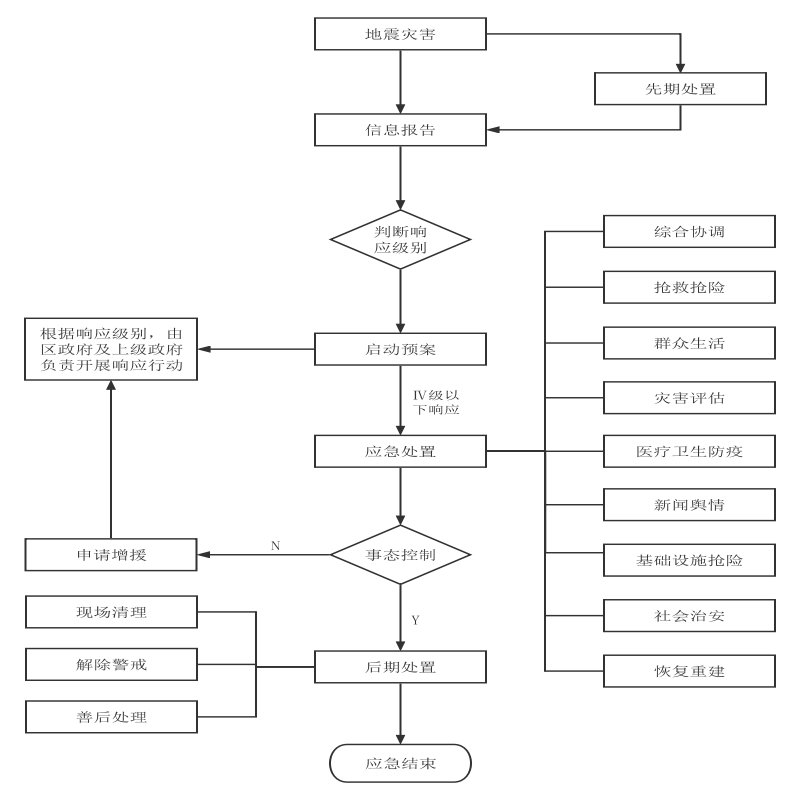 领导小组姓名职务联系方式组长杨  建党委书记13389992609组长王  磊镇  长13612092388副组长刘晶晶副书记18522200645副组长刘  沫副书记13820212887副组长刘君强纪委书记13821788878副组长靳家继副镇长18622791789副组长高维刚武装部长15822552093副组长王金锁副镇长18822538844副组长刘  丽宣传委员15822524801副组长孙前前副镇长15902203839副组长郑忠杰副镇长18649235556副组长姜桂屏人大副主席13194639394副组长杨艳副处级干部13920946799副组长王  亮副处级干部13820996189副组长薄志国派出所所长13207577755现场指挥部现场指挥部总指挥王  磊镇  长13612092388现场指挥部现场指挥部副总指挥刘  沫副书记13820212887现场工作组综合协调组组长张  冰公共安全办18522950198现场工作组综合协调组成员党建办公室、农业农村发展办公室、公共管理办公室、经济发展办公室、镇村建设发展中心、镇派出所、镇武装部党建办公室、农业农村发展办公室、公共管理办公室、经济发展办公室、镇村建设发展中心、镇派出所、镇武装部党建办公室、农业农村发展办公室、公共管理办公室、经济发展办公室、镇村建设发展中心、镇派出所、镇武装部现场工作组抢救抢险组组长高维刚武装部长15822552093现场工作组抢救抢险组成员镇武装部、镇消防救援站、民兵、公共安全办公室镇武装部、镇消防救援站、民兵、公共安全办公室镇武装部、镇消防救援站、民兵、公共安全办公室现场工作组群众生活组组长武长松公共服务办17702209809现场工作组群众生活组成员农业农村发展办公室、公共管理办公室、公共服务办公室、经济发展办公室、党群服务中心、各村委会农业农村发展办公室、公共管理办公室、公共服务办公室、经济发展办公室、党群服务中心、各村委会农业农村发展办公室、公共管理办公室、公共服务办公室、经济发展办公室、党群服务中心、各村委会现场工作组灾害评估组组长张  冰公共安全办18522950198现场工作组灾害评估组成员公共安全办公室、镇村建设发展中心、农业农村发展办公室公共安全办公室、镇村建设发展中心、农业农村发展办公室公共安全办公室、镇村建设发展中心、农业农村发展办公室现场工作组医疗防疫组组长武长松公共服务办17702209809现场工作组医疗防疫组成员卫生院、市场监督管理所及相关部门组成卫生院、市场监督管理所及相关部门组成卫生院、市场监督管理所及相关部门组成现场工作组新闻舆情组组长齐洪远党建办13662022285现场工作组新闻舆情组成员党建办公室宣传科、公共安全办公室、各村委会党建办公室宣传科、公共安全办公室、各村委会党建办公室宣传科、公共安全办公室、各村委会现场工作组基础设施抢修组组长杨  艳公共管理办13920946799现场工作组基础设施抢修组成员镇村建设发展中心、农业农村发展办公室、经济发展办公室、公共管理办公室、公共服务办公室以及相关建工、能源、水务、城建等企业镇村建设发展中心、农业农村发展办公室、经济发展办公室、公共管理办公室、公共服务办公室以及相关建工、能源、水务、城建等企业镇村建设发展中心、农业农村发展办公室、经济发展办公室、公共管理办公室、公共服务办公室以及相关建工、能源、水务、城建等企业现场工作组社会治安组组长薄志国派出所所长13207577755现场工作组社会治安组成员镇派出所、镇综合执法大队、各村治安联防队镇派出所、镇综合执法大队、各村治安联防队镇派出所、镇综合执法大队、各村治安联防队现场工作组恢复重建组组长杨  艳公共管理办13920946799现场工作组恢复重建组成员镇村建设发展中心、农业农村发展办公室、经济发展办公室、公共管理办公室、公共服务办公室、保险公司、党群服务中心镇村建设发展中心、农业农村发展办公室、经济发展办公室、公共管理办公室、公共服务办公室、保险公司、党群服务中心镇村建设发展中心、农业农村发展办公室、经济发展办公室、公共管理办公室、公共服务办公室、保险公司、党群服务中心主要负责人科室联系方式齐洪远党建办13662022285王玉杰办公室18920877339付程程工会13388026826刘君强（镇纪委书记）纪检委13821788878李  健经济发展中心13821998032盛  行党群中心13752132899武长松公共服务办17702209809张  冰公共安全办18522950198刘国柱综治中心13821307025于  磊经济发展办16602251809刘成超农业农村办13662013616崔春维镇村建设中心15222333318吴佳鹏退役军人服务站17720185993高建强综合执法大队18502229189杨  艳公共管理办13920946799汪欢欢司法所18322402919李  兴卫生院院长13302182992名称两委负责人联系电话刘庄刘德旺18622547322大沙刘建雨13512091909小沙米艳艳13512835640麦穗孟宪杰13821306316苗枣刘金贺15022117650柳庄马云惠13389910659小茄陈悦18002020017张凤李洋15630539980苗庄肖博15302120132南朱朱瑞光18502233157前捷陈冠宇17526693907中捷车亚维15822553434小捷周晶13702017887后捷宋宗阳15754316118东瓦李井彪13752712880西瓦赵泽嘉18714129998赵路徐宇17627872767马滑胡有双13821175996前于洪连江13820095159中于郭怀东13502130138东窝董宝元13516160510后刘李秀武13802167195塔慈郑欣悦15833594995倒流吕卓恒13302006769南窝闫少雷15530434699立原杨重15232323833前江张顺栋13752485688后江郭树山13011334442杨庄王海龙15651554085孟旧胡崇山13012278421部门电话宁河区应急指挥部24小时值班电话022-69561859宁河区应急指挥中心022-69572236苗庄镇应急领导小组24小时值班电话022-69221000火警119治安警110急救120交通警122高速公路12122归属名称规模负责人姓名与电话镇属专业救援苗庄镇基层消防工作站36人郑忠杰18649235556镇属专业救援苗庄镇民兵应急排30人李  洋15630539980归属物资名称数量单位负责人及联系电话镇武装部生命探测仪2个高维刚15822552093镇武装部折叠梯4个高维刚15822552093镇武装部照明灯16个高维刚15822552093镇武装部急救箱10个高维刚15822552093镇武装部防刺服8套高维刚15822552093镇武装部枪发抓捕网1个高维刚15822552093镇武装部手持式金属探测器1个高维刚15822552093镇武装部防暴钢叉8个高维刚15822552093镇武装部安检工具箱1个高维刚15822552093镇武装部爆炸物探测器1个高维刚15822552093镇武装部货物架4个高维刚15822552093镇政府木桩1606根靳家继18622791789吴建松13602060976镇政府编织袋40000条靳家继18622791789吴建松13602060976镇政府铅丝1500公斤靳家继18622791789吴建松13602060976镇政府彩条布5000米靳家继18622791789吴建松13602060976镇政府土10万方靳家继18622791789吴建松13602060976镇政府碎石1万方靳家继18622791789吴建松13602060976镇政府一次性帽子1630个靳家继18622791789吴建松13602060976镇政府面  屏1610个靳家继18622791789吴建松13602060976镇政府护目镜940个靳家继18622791789吴建松13602060976镇政府脚  套1995双靳家继18622791789吴建松13602060976镇政府n953080个靳家继18622791789吴建松13602060976镇政府手  套123双靳家继18622791789吴建松13602060976镇政府防护服973套靳家继18622791789吴建松13602060976镇政府隔离衣（百）470套靳家继18622791789吴建松13602060976镇政府隔离衣（蓝袍）1511套靳家继18622791789吴建松13602060976镇政府普通口罩10000个靳家继18622791789吴建松13602060976镇政府手消475瓶靳家继18622791789吴建松13602060976镇政府酒精295瓶靳家继18622791789吴建松13602060976镇政府含氯消毒片326片靳家继18622791789吴建松13602060976东瓦房港村农用车2辆李井彪13752712880东瓦房港村面包车4辆李井彪13752712880东瓦房港村帐篷2个李井彪13752712880东瓦房港村挖掘机1台李井彪13752712880东瓦房港村灭火器2个李井彪13752712880大沙窝村农用车6辆刘建雨13512091909大沙窝村面包车10辆刘建雨13512091909大沙窝村帐篷4个刘建雨13512091909大沙窝村挖掘机1台刘建雨13512091909大沙窝村灭火器10个刘建雨13512091909倒流村农用车3辆吕卓恒13302006769倒流村面包车5辆吕卓恒13302006769倒流村帐篷2个吕卓恒13302006769倒流村挖掘机1台吕卓恒13302006769倒流村灭火器5个吕卓恒13302006769东窝村农用车6辆董宝元13516160510东窝村面包车10辆董宝元13516160510东窝村帐篷4个董宝元13516160510东窝村挖掘机1台董宝元13516160510东窝村灭火器10个董宝元13516160510后江石沽村农用车6辆郭树山13011334442后江石沽村面包车10辆郭树山13011334442后江石沽村帐篷4个郭树山13011334442后江石沽村挖掘机1台郭树山13011334442后江石沽村灭火器10个郭树山13011334442后捷道沽村农用车6辆宋宗阳18102086119后捷道沽村面包车10辆宋宗阳18102086119后捷道沽村帐篷4个宋宗阳18102086119后捷道沽村挖掘机1台宋宗阳18102086119后捷道沽村灭火器10个宋宗阳18102086119后刘瘸村农用车6辆孙德红13821861587后刘瘸村面包车10辆孙德红13821861587后刘瘸村帐篷4个孙德红13821861587后刘瘸村挖掘机1台孙德红13821861587后刘瘸村灭火器10个孙德红13821861587立原农用车4辆杨重15232323833立原面包车5辆杨重15232323833立原帐篷6个杨重15232323833立原挖掘机1台杨重15232323833立原灭火器5个杨重15232323833刘庄村农用车3辆刘德旺13302006769刘庄村面包车5辆刘德旺13302006769刘庄村帐篷2个刘德旺13302006769刘庄村挖掘机1台刘德旺13302006769刘庄村灭火器5个刘德旺13302006769柳庄村农用车4辆马云惠13389910659柳庄村面包车5辆马云惠13389910659柳庄村帐篷6个马云惠13389910659柳庄村挖掘机1台马云惠13389910659柳庄村灭火器5个马云惠13389910659马滑村农用车2辆胡有双13821175996马滑村面包车3辆胡有双13821175996马滑村帐篷2个胡有双13821175996马滑村挖掘机1台胡有双13821175996马滑村灭火器4个胡有双13821175996麦穗沽村农用车4辆孟宪杰13821306316麦穗沽村面包车5辆孟宪杰13821306316麦穗沽村帐篷6个孟宪杰13821306316麦穗沽村挖掘机1台孟宪杰13821306316麦穗沽村灭火器5个孟宪杰13821306316孟旧村农用车6辆胡崇山15620758166孟旧村面包车8辆胡崇山15620758166孟旧村帐篷4个胡崇山15620758166孟旧村挖掘机1台胡崇山15620758166孟旧村灭火器10个胡崇山15620758166苗枣村农用车6辆刘金贺15022117650苗枣村面包车8辆刘金贺15022117650苗枣村帐篷2个刘金贺15022117650苗枣村挖掘机1台刘金贺15022117650苗枣村灭火器8个刘金贺15022117650苗庄村农用车6辆肖博13110020132苗庄村面包车10辆肖博13110020132苗庄村帐篷4个肖博13110020132苗庄村挖掘机1台肖博13110020132苗庄村灭火器10个肖博13110020132南窝农用车4辆闫少雷13330434699南窝面包车5辆闫少雷13330434699南窝帐篷6个闫少雷13330434699南窝挖掘机1台闫少雷13330434699南窝灭火器5个闫少雷13330434699南朱村农用车2辆朱瑞光18502233157南朱村面包车3辆朱瑞光18502233157南朱村帐篷4个朱瑞光18502233157南朱村挖掘机1台朱瑞光18502233157南朱村灭火器5个朱瑞光18502233157前江石沽村农用车4辆崔志林13920218220前江石沽村面包车5辆崔志林13920218220前江石沽村帐篷6个崔志林13920218220前江石沽村挖掘机1台崔志林13920218220前江石沽村灭火器5个崔志林13920218220前捷道沽村农用车2辆陈冠宇17526693907前捷道沽村面包车3辆陈冠宇17526693907前捷道沽村帐篷1个陈冠宇17526693907前捷道沽村挖掘机1台陈冠宇17526693907前捷道沽村灭火器4个陈冠宇17526693907前于飞村农用车4辆蔡树宇13002208861前于飞村面包车5辆蔡树宇13002208861前于飞村帐篷6个蔡树宇13002208861前于飞村挖掘机1台蔡树宇13002208861前于飞村灭火器5个蔡树宇13002208861塔慈村农用车4辆郑欣悦15302152531塔慈村面包车5辆郑欣悦15302152531塔慈村帐篷6个郑欣悦15302152531塔慈村挖掘机1台郑欣悦15302152531塔慈村灭火器5个郑欣悦15302152531西瓦村农用车6辆赵泽嘉18714129998西瓦村面包车10辆赵泽嘉18714129998西瓦村帐篷4个赵泽嘉18714129998西瓦村挖掘机1台赵泽嘉18714129998西瓦村灭火器10个赵泽嘉18714129998小捷道沽村农用车2辆周晶13702017887小捷道沽村面包车3辆周晶13702017887小捷道沽村帐篷1个周晶13702017887小捷道沽村挖掘机1台周晶13702017887小捷道沽村灭火器4个周晶13702017887小沙窝村农用车2辆米艳艳13512835640小沙窝村面包车5辆米艳艳13512835640小沙窝村帐篷2个米艳艳13512835640小沙窝村挖掘机1台米艳艳13512835640小沙窝村灭火器4个米艳艳13512835640杨庄村农用车4辆王海龙15651554085杨庄村面包车5辆王海龙15651554085杨庄村帐篷6个王海龙15651554085杨庄村挖掘机1台王海龙15651554085杨庄村灭火器5个王海龙15651554085张凤村木桩30根李洋15630539980张凤村编织袋100条李洋15630539980张凤村铁丝10公斤李洋15630539980张凤村面  屏10个李洋15630539980张凤村脚  套10双李洋15630539980张凤村n9520个李洋15630539980张凤村手  套20双李洋15630539980张凤村防护服10套李洋15630539980张凤村隔离衣10套李洋15630539980张凤村普通口罩100个李洋15630539980张凤村手消3瓶李洋15630539980张凤村酒精3瓶李洋15630539980张凤村挖掘机1台李洋15630539980张凤村灭火器5个李洋15630539980赵路村木桩30根徐宇15102215899赵路村编织袋100条徐宇15102215899赵路村铁丝10公斤徐宇15102215899赵路村面  屏10个徐宇15102215899赵路村脚  套10双徐宇15102215899赵路村n9520个徐宇15102215899赵路村手  套20双徐宇15102215899赵路村防护服10套徐宇15102215899赵路村隔离衣10套徐宇15102215899赵路村普通口罩100个徐宇15102215899赵路村手消3瓶徐宇15102215899赵路村酒精3瓶徐宇15102215899赵路村挖掘机1台徐宇15102215899赵路村灭火器4个徐宇15102215899中捷道沽村农用车2辆车亚维13352056275中捷道沽村面包车3辆车亚维13352056275中捷道沽村帐篷1个车亚维13352056275中捷道沽村挖掘机1台车亚维13352056275中捷道沽村灭火器4个车亚维13352056275中于飞村农用车6辆郭怀东13502130138中于飞村面包车10辆郭怀东13502130138中于飞村帐篷4个郭怀东13502130138中于飞村挖掘机1台郭怀东13502130138中于飞村灭火器10个郭怀东13502130138小茄村农用车6辆陈悦18002020017小茄村面包车10辆陈悦18002020017小茄村帐篷4个陈悦18002020017小茄村挖掘机1台陈悦18002020017小茄村灭火器10个陈悦18002020017应急避难场所名称有效避难面积（室外部分）有效避难面积（室内部分）可容纳人数（万人）负责人姓名及电话苗庄镇中学18284㎡2833㎡1.4冯全亮
15502299881苗庄镇星辰小学4000㎡1200㎡0.3姜红杰
13920519120苗庄镇星光小学13535㎡2492㎡1.1刘久生
13752384897